Publicado en Madrid el 13/09/2021 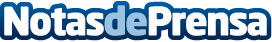 Alufase recuerda la vital importancia de contar con andamios certificados en trabajos en alturaLos andamios homologados respetan al máximo la normativa europea y nacional acerca de la seguridad en trabajos de altura por medio de estas estructuras, por lo que son la solución óptima para garantizar la máxima confianza y tranquilidad de los operarios, según sostienen los expertos de AlufaseDatos de contacto:Alufase918 84 49 06Nota de prensa publicada en: https://www.notasdeprensa.es/alufase-recuerda-la-vital-importancia-de Categorias: Nacional Madrid Logística Construcción y Materiales http://www.notasdeprensa.es